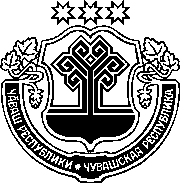 ЗАКОНЧУВАШСКОЙ РЕСПУБЛИКИО ВНЕСЕНИИ ИЗМЕНЕНИЙ В ОТДЕЛЬНЫЕ ЗАКОНОДАТЕЛЬНЫЕ АКТЫ ЧУВАШСКОЙ РЕСПУБЛИКИПринятГосударственным СоветомЧувашской Республики12 марта 2020 годаСтатья 1Внести в пункт 5 приложения "Перечень должностей, периоды службы (работы) в которых включаются в стаж государственной гражданской службы Чувашской Республики для назначения пенсии за выслугу лет государственным гражданским служащим Чувашской Республики" к Закону Чувашской Республики от 30 мая 2003 года № 16 "Об условиях предоставления права на пенсию за выслугу лет государственным гражданским служащим Чувашской Республики" (Ведомости Государственного Совета Чувашской Республики, 2003, № 54; 2004, № 60; 2005, № 62, 64; 2007, № 73; 2008, № 78; 2009, № 82; 2011, № 91; 2012, № 95; газета "Республика", 2012, 22 ноября; Собрание законодательства Чувашской Республики, 2013, № 7; 2015, № 2; 2016, № 4, 12; газета "Республика", 2019, 10 апреля) изменение, дополнив его словами "Российской Федерации, органах принудительного исполнения Российской Федерации".Статья 2Внести в пункт 3 части 3 статьи 5 Закона Чувашской Республики от 
16 октября 2019 года № 77 "Об обязательном государственном страховании государственных гражданских служащих Чувашской Республики" (газета "Республика", 2019, 18 октября) изменение, дополнив его после слов "национальной гвардии Российской Федерации" словами ", сотрудников органов принудительного исполнения Российской Федерации".Статья 3Настоящий Закон вступает в силу по истечении десяти дней после дня его официального опубликования.г. Чебоксары19 марта 2020 года№ 20Временно исполняющийобязанности ГлавыЧувашской РеспубликиО. Николаев